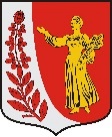 АДМИНИСТРАЦИЯ ПУДОМЯГСКОГО СЕЛЬСКОГО ПОСЕЛЕНИЯ 
ГАТЧИНСКОГО МУНИЦИПАЛЬНОГО РАЙОНАЛЕНИНГРАДСКОЙ ОБЛАСТИПОСТАНОВЛЕНИЕот __________                                                                                                                № ______Об утверждении Программы профилактики рисков причинения вреда (ущерба) охраняемым законом ценностям в сфере благоустройства на территории Пудомягского сельского поселения на 2024 годВ соответствии с Федеральным законом от 6 октября 2003 года № 131-ФЗ «Об общих принципах организации местного самоуправления в Российской Федерации», Федеральным законом от 31 июля 2020 года № 248-ФЗ «О государственном контроле (надзоре) и муниципальном контроле в Российской Федерации», постановлением Правительства Российской Федерации от 25 июня 2021 года № 990 «Об утверждении Правил разработки и утверждения контрольными (надзорными) органами программы профилактики рисков причинения вреда (ущерба) охраняемым законом ценностям», решением Совета депутатов Пудомягского сельского поселения от 30 сентября 2021 года № 121 «Об утверждении положения о муниципальном контроле в сфере благоустройства на территории муниципального образования «Пудомягское сельское поселение» Гатчинского муниципального района Ленинградской области, администрация Пудомягского сельского поселения П О С Т А Н О В Л Я Е Т:Утвердить Программу профилактики рисков причинения вреда (ущерба) охраняемым законом ценностям в сфере благоустройства на территории Пудомягского сельского поселения на 2024 год согласно приложению.2. Настоящее постановление обнародовать и разместить на официальном сайте администрации Пудомягского сельского поселения в сети Интернет.3. Контроль за исполнением настоящего постановления оставляю за собой.4. Настоящее постановление вступает в силу с 1 января 2024 года.Глава администрации   Пудомягского сельского поселения                                                                          С.В. ЯкименкоК.В. КалашникПриложение к постановлению администрацииПудомягского сельского поселенияот __________ № ______ПРОГРАММАпрофилактики рисков причинения вреда (ущерба) охраняемым законом ценностям в сфере благоустройства на территории Пудомягского сельского поселения на 2024 год 1. Общие положения  Программа профилактики рисков причинения вреда (ущерба) устанавливает порядок проведения профилактических мероприятий, направленных на предупреждение нарушений обязательных требований и (или) причинения вреда (ущерба) охраняемым законом ценностям, соблюдение которых оценивается при осуществлении муниципального контроля в сфере благоустройства на территории Пудомягского сельского поселения.2. Аналитическая часть Программы  2.1. Вид осуществляемого муниципального контроля Муниципальный контроль в сфере благоустройства на территории Пудомягского сельского поселения осуществляется администрацией Пудомягского сельского поселения (далее – Администрация). 2.2. Обзор по виду муниципального контроля. Муниципальный контроль за соблюдением правил благоустройства территории муниципального образования Пудомягского сельского поселения - это деятельность органа местного самоуправления, уполномоченного на организацию и проведение на территории Пудомягского сельского поселения проверок соблюдения юридическими лицами, индивидуальными предпринимателями и гражданами обязательных требований, установленных Правилами благоустройства территории Пудомягского сельского поселения (далее – Правила благоустройства) при осуществлении ими производственной и иной деятельности в сфере отношений, связанных с обеспечением благоустройства территории (далее - требования Правил благоустройства). 2.3. Муниципальный контроль осуществляется посредством: - организации и проведения проверок выполнения юридическими лицами, индивидуальными предпринимателями и гражданами обязательных требований Правил благоустройства Пудомягского сельского поселения; - принятия предусмотренных законодательством Российской Федерации мер по пресечению и (или) устранению выявленных нарушений, а также систематического наблюдения за исполнением обязательных требований; - организации и проведения мероприятий по профилактике рисков причинения вреда (ущерба) охраняемым законом ценностям; - организации и проведения мероприятий по контролю, осуществляемых без взаимодействия с юридическими лицами, индивидуальными предпринимателями. 2.4. Подконтрольные субъекты: - юридические лица, индивидуальные предприниматели и граждане, при осуществлении ими производственной и иной деятельности в сфере отношений, связанных с обеспечением благоустройства территории. 2.5. Перечень правовых актов и их отдельных частей (положений), содержащих обязательные требования, соблюдение которых оценивается при проведении Администрацией мероприятий по муниципальному контролю в сфере благоустройства: -Закон Ленинградской области от 24 октября 2018 года № 118-оз «О вопросах, регулируемых правилами благоустройства территории муниципального образования, и порядке определения органами местного самоуправления границ прилегающих территорий»-Закон Ленинградской области от 02 июля 2003 года № 47-оз «Об административных правонарушениях»; - Правила благоустройства территории муниципального образования Пудомягского сельского поселения Гатчинского муниципального района Ленинградской области.2.6. Данные о проведенных мероприятиях. За текущий период 2023 года в рамках муниципального контроля плановые и внеплановые проверки, мероприятия по контролю без взаимодействия с субъектами контроля на территории поселения не производились. Вместе с тем выявлялись нарушения в указанной сфере в рамках осмотров территории, а также на основании поступавших обращений. Нарушителям требований направлялись письма о необходимости устранения соответствующих нарушений, также составлялись протоколы об административных правонарушениях, в основном по факту складирования материалов на придомовой территории. Случаи возникновения чрезвычайных ситуаций природного и техногенного характера не установлены.На сайте Пудомягского сельского поселения создан раздел «Муниципальный контроль», в котором аккумулируется необходимая поднадзорным субъектам информация в части муниципального контроля.Проблемой, на решение которой направлена Программа профилактики, является действие (бездействие) юридических лиц, индивидуальных предпринимателей и граждан, приводящие к нарушению требований законодательства в указанной сфере. Проведение профилактических мероприятий, направленных на соблюдение подконтрольными субъектами обязательных требований законодательства в сфере благоустройства, на побуждение подконтрольных субъектов к добросовестности, будет способствовать улучшению в целом ситуации, повышению ответственности подконтрольных субъектов, снижению количества выявляемых нарушений обязательных требований, требований, установленных муниципальными правовыми актами в указанной сфере. 2.7. Анализ и оценка рисков причинения вреда охраняемым законом ценностям. Мониторинг состояния подконтрольных субъектов в сфере соблюдения правил благоустройства выявил, что ключевыми и наиболее значимыми рисками являются нарушения, предусмотренные Правилами благоустройства в части загрязнения территории, а именно мусор на прилегающих к хозяйствующим субъектам территориях, размещение автотранспортных средств на озелененной территории и прочее. Наиболее значимым риском является факт причинения вреда объектам благоустройства (повреждение и (или) уничтожение объектов благоустройства: малых архитектурных форм, зеленых насаждений, загрязнение территории различными отходами) вследствие нарушения законодательства контролируемым лицом, в том числе в следствие действий (бездействия) должностных лиц контролируемого лица, и (или) иными лицами, действующими на основании договорных отношений с контролируемым лицом. Проведение профилактических мероприятий, направленных на соблюдение подконтрольными субъектами обязательных требований Правил благоустройства, на побуждение подконтрольных субъектов к добросовестности, будет способствовать улучшению в целом ситуации, повышению ответственности подконтрольных субъектов, снижению количества выявляемых нарушений обязательных требований, требований, установленных муниципальными правовыми актами в указанной сфере.  3. Цели и задачи Программы  	Цели разработки Программы и проведение профилактической работы:	- предупреждение нарушения подконтрольными субъектами обязательных требований, требований, установленных муниципальными правовыми актами, включая устранение причин, факторов и условий, способствующих возможному нарушению обязательных требований;	- повышение прозрачности системы муниципального контроля;	- формирование единого понимания обязательных требований, требований, установленных муниципальными правовыми актами и создание системы профилактики правонарушений, направленной на выявление и предупреждение причин и условий, способствующих совершению правонарушений;	- повышение уровня правовой грамотности подконтрольных субъектов, в том числе путем доступности информации об обязательных требованиях и необходимых мерах по их исполнению;	- мотивация подконтрольных субъектов к добросовестному поведению.	Проведение профилактических мероприятий Программы позволяет решить следующие задачи:	- выявление причин, факторов и условий, способствующих причинению вреда (ущерба) охраняемым законом ценностям и нарушению обязательных требований, определение способов устранения или снижения рисков их возникновения;	- устранение причин, факторов и условий, способствующих возможному причинению вреда (ущерба) охраняемым законом ценностям и нарушению обязательных требований;	- установление и оценка зависимости видов, форм и интенсивности профилактических мероприятий от особенностей конкретных подконтрольных субъектов (объектов) и присвоенного им уровня риска, проведение профилактических мероприятий с учетом данных факторов;	- определение перечня видов и сбор статистических данных, необходимых для организации профилактической работы;	- повышение квалификации кадрового состава контрольно-надзорного органа;	- снижение уровня административной нагрузки на организации и граждан, осуществляющих предпринимательскую деятельность;	- создание системы консультирования подконтрольных субъектов, в том числе с использованием современных информационно-телекоммуникационных технологий;	- другие задачи в зависимости от выявленных проблем в регулируемой сфере и текущего состояния профилактической работы.	Сроки реализации Программы приведены в перечне основных профилактических мероприятий на 2024 год.	В Программу возможно внесение изменений и корректировка перечня мероприятий в связи с необходимостью осуществления профилактических мер, в частности проведения обязательных профилактических визитов. Изменения в данную часть Программы в случае необходимости вносятся ежемесячно без проведения публичного обсуждения.4. Перечень профилактических мероприятий,сроки (периодичность) их проведенияМероприятия программы представляют собой комплекс мер, направленных на достижение целей и решение основных задач настоящей Программы. Перечень основных профилактических мероприятий Программы на 2024 год приведен в таблице № 1.                                                                                                                                       Таблица № 15. Показатели результативности и эффективности программы профилактики рисков причинения вредаФинансирование исполнения функции по осуществлению муниципального контроля осуществляется в рамках бюджетных средств Пудомягского сельского поселения.Отдельное финансирование на проведение контрольных мероприятий и реализации настоящей программы не предусмотрено.Текущее управление и контроль за ходом реализации Программы осуществляет администрация Пудомягского сельского поселения. Мониторинг реализации Программы осуществляется на регулярной основе.Результаты профилактической работы включаются в ежегодные доклады об осуществлении муниципального контроля и в виде отдельного информационного сообщения и размещаются на официальном сайте Пудомягского сельского поселения в информационно-коммуникационной сети «Интернет». Ожидаемый результат Программы - снижение количества выявленных нарушений обязательных требований, требований, установленных муниципальными правовыми актами при увеличении количества и качества проводимых профилактических мероприятий.Методика оценки эффективности профилактических мероприятий предназначена способствовать максимальному достижению общественно значимых результатов снижения причиняемого подконтрольными субъектами вреда (ущерба) охраняемым законом ценностям при проведении профилактических мероприятий.Целевые показатели результативности мероприятий Программы по муниципальному контролю:1) Количество выявленных нарушений требований законодательства в сфере благоустройства, шт.2) Количество проведенных профилактических мероприятий (информирование контролируемых лиц и иных заинтересованных лиц по вопросам соблюдения обязательных требований законодательства в указанной сфере посредством публикации в средствах массовой информации и на официальном сайте; обобщение правоприменительной практики; объявление предостережения, консультирования, профилактического визита и пр.).Показатели эффективности:1) Снижение количества выявленных при проведении контрольно-надзорных мероприятий нарушений требований законодательства в указанной сфере.2) Количество проведенных профилактических мероприятий контрольным (надзорным) органом, ед.3) Доля профилактических мероприятий в объеме контрольно-надзорных мероприятий, %.Показатель рассчитывается как отношение количества проведенных профилактических мероприятий к количеству проведенных контрольно-надзорных мероприятий. Ожидается ежегодный рост указанного показателя.Отчетным периодом для определения значений показателей является календарный год.Результаты оценки фактических (достигнутых) значений показателей включаются в ежегодные доклады об осуществлении муниципального контроля в указанной сфере.                                                                                                                                   Таблица № 2№ п/пПрофилактические мероприятияПериодичность проведенияАдресат мероприятия12341.Размещение на официальном сайте Пудомягского сельского поселения:Юридические лица, индивидуальные предприниматели, граждане, органы государственной власти, органы местного самоуправления1.текстов нормативных правовых актов, регулирующих осуществление муниципального контроля в сфере благоустройства;поддерживать в актуальном состоянииЮридические лица, индивидуальные предприниматели, граждане, органы государственной власти, органы местного самоуправления1.сведений об изменениях, внесенных в нормативные правовые акты, регулирующие осуществление муниципального контроля в сфере благоустройства, о сроках и порядке их вступления в силу;по мере необходимостиЮридические лица, индивидуальные предприниматели, граждане, органы государственной власти, органы местного самоуправления1.перечень нормативных правовых актов с указанием структурных единиц этих актов, содержащих обязательные требования, оценка соблюдения которых является предметом контроля, а также информацию о мерах ответственности, применяемых при нарушении обязательных требований, с текстами в действующей редакции;поддерживать в актуальном состоянииЮридические лица, индивидуальные предприниматели, граждане, органы государственной власти, органы местного самоуправления1.перечень индикаторов риска нарушения обязательных требований, порядок отнесения объектов контроля к категориям риска;не позднее 3 рабочих дней после утвержденияЮридические лица, индивидуальные предприниматели, граждане, органы государственной власти, органы местного самоуправления1.перечень объектов контроля, учитываемых в рамках формирования ежегодного плана контрольных (надзорных) мероприятий, с указанием категории риска;не позднее 10 рабочих дней после утвержденияЮридические лица, индивидуальные предприниматели, граждане, органы государственной власти, органы местного самоуправления1.исчерпывающий перечень сведений, которые могут запрашиваться контрольным (надзорным) органом у контролируемого лица;в течение 2024 г., поддерживать в актуальном состоянииЮридические лица, индивидуальные предприниматели, граждане, органы государственной власти, органы местного самоуправления1.сведений о способах получения консультаций по вопросам соблюдения обязательных требований;поддерживать в актуальном состоянииЮридические лица, индивидуальные предприниматели, граждане, органы государственной власти, органы местного самоуправления1.сведений о порядке досудебного обжалования решений контрольного (надзорного) органа, действий (бездействия) его должностных лиц;поддерживать в актуальном состоянииЮридические лица, индивидуальные предприниматели, граждане, органы государственной власти, органы местного самоуправления1.докладов, содержащих результаты обобщения правоприменительной практики контрольного (надзорного) органа;в срок до 3 дней со дня утверждения доклада (с периодичностью, не реже одного раза в год)Юридические лица, индивидуальные предприниматели, граждане, органы государственной власти, органы местного самоуправления1.ежегодного доклада о муниципальном контроле в сфере благоустройства;в срок до 3 дней со дня утверждения доклада (не позднее 15 марта 2024 г.)Юридические лица, индивидуальные предприниматели, граждане, органы государственной власти, органы местного самоуправления1.письменных разъяснений, подписанных уполномоченным должностным лицомв случае осуществления консультирования по однотипным обращениям контролируемых лицЮридические лица, индивидуальные предприниматели, граждане, органы государственной власти, органы местного самоуправления1.Программы профилактики на 2025 г. Не позднее 1 октября 2024 г. (проект Программы для общественного обсуждения);в течение 5 дней со дня утверждения (утвержденной Программы)Юридические лица, индивидуальные предприниматели, граждане, органы государственной власти, органы местного самоуправления2.Информирование контролируемых лиц и иных заинтересованных лиц по вопросам соблюдения обязательных требований законодательства в сфере благоустройства посредством:Юридические лица, индивидуальные предприниматели, граждане, органы государственной власти, органы местного самоуправления2.публикаций в средствах массовой информации (газеты, журналы);в течение 2024 г.Юридические лица, индивидуальные предприниматели, граждане, органы государственной власти, органы местного самоуправления2.публикаций на официальном сайте Пудомягского сельского поселенияв течение 2024 г.Юридические лица, индивидуальные предприниматели, граждане, органы государственной власти, органы местного самоуправления3.Обобщение контрольным (надзорным) органом правоприменительной практики осуществления муниципального контроля в сфере благоустройства в части компетенцииЕжегодно, не позднее 1 марта 2024 г.Юридические лица, индивидуальные предприниматели, граждане, органы государственной власти, органы местного самоуправления4.Объявление предостережения о недопустимости нарушения обязательных требований в установленных российским законодательством случаяхВ соответствии с законодательствомЮридические лица, индивидуальные предприниматели, граждане, органы государственной власти, органы местного самоуправления5.Консультирование должностным лицом контрольного (надзорного) органа (по телефону, посредством видео-конференц-связи, на личном приеме либо в ходе проведения профилактического мероприятия, контрольного (надзорного) мероприятия) по вопросам, связанным с организацией и осуществлением муниципального контроля в отношении контролируемых лицПо обращениям контролируемых лиц и их представителей, поступившим в течении 2024 г.Юридические лица, индивидуальные предприниматели, граждане, органы государственной власти, органы местного самоуправления6.Проведение обязательных профилактических визитов в отношении контролируемых лиц, приступающих к осуществлению деятельности в определенной сфереНе реже чем 2 раза в год (I и IV квартал 2024 г.)Юридические лица, индивидуальные предприниматели, граждане, органы государственной власти, органы местного самоуправления7.Разработка и утверждение Программы (Плана) профилактики рисков причинения вреда (ущерба) охраняемым законом ценностям на территории Пудомягского сельского поселения на 2025 годНе позднее 1 октября 2024 г. (разработка);не позднее 20 декабря 2024 г.(утверждение)Юридические лица, индивидуальные предприниматели, граждане, органы государственной власти, органы местного самоуправления№ п/пНаименование мероприятияСроки исполненияПоказатели результатов деятельностиПоказатели результатов деятельностиПоказатели результатов деятельностиПоказатели результатов деятельностиПоказатели результатов деятельностиБюджетные ассигнования в разрезе бюджетов (расход), тыс. руб.Бюджетные ассигнования в разрезе бюджетов (расход), тыс. руб.Бюджетные ассигнования в разрезе бюджетов (расход), тыс. руб.Бюджетные ассигнования в разрезе бюджетов (расход), тыс. руб.№ п/пНаименование мероприятияСроки исполненияНаименование показателя (*)ед. изм.Пла-новое значе-ниеФак-тическ-ое значе-ниеОтк-ло-не-ние, (-/+, %)ФБОБМБИные1.Программа «Профилактика рисков причинения вреда (ущерба) охраняемым законом ценностям при осуществлении муниципального контроля в сфере благоустройства на территории Пудомягского сельского поселения на 2024 год»2024 годВыполнение запланированных мероприятий%100%0,000,000,000,00